Uppdrag Norden                     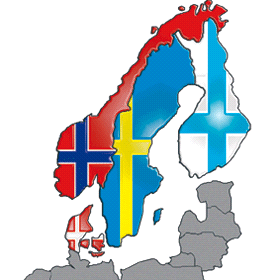 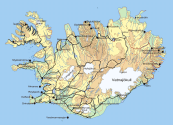 När detta uppdrag är klart så ska du:Kunna Nordens huvudstäder, andra viktiga städer, floder, berg och sjöar, hav och öarVeta vilka naturtyper som är utmärkande för de olika länderna.Veta var i Norden det bor mest/minst folk och varför.Veta vad de olika nordiska ländernas befolkning lever av/på.Veta hur de nordiska språken hör ihop och kunna några ord från de andra nordiska språken.Från kursplanen:De svenska, nordiska och övriga europeiska natur-och kulturlandskapen. Processen bakom samt deras utmärkande drag och utbredning.Fördelningen av Sveriges, Nordens och övriga Europas befolkning samt orsaker till fördelningen och konsekvenser av denna.Kartan och dess uppbyggnad med färger, symboler och skala. Topografiska och tematiska kartor.Namn och läge på Sveriges landskap samt orter, berg, hav och vatten i Sverige samt huvuddragen för övriga Norden.